Annexe 2Modèle de dossier de candidature à l’appel à projets pour le développement de l’éducation à la transition écologique et énergétique dans les lycées régionauxPréambuleCet appel à projets est élaboré par la Région Occitanie, afin que chaque lycéen du territoire puisse comprendre et s'approprier les principes de la Transition Ecologique et Énergétique régionale (TEE) et de ses enjeux quotidiens, en s'impliquant dans une démarche éducative concertée créée dans son lycée.Buts éducatifs de l’appel à projetsFaire émerger des projets durables, provenant et portés par des lycées régionaux et des EREA, d’une durée de 3 ans, et associant la plus large diversité d’acteurs et de partenaires autour de ces projets.Appuyer la mise en place d’actions innovantes d’éducation à la TEE tout au long de ces  projets durables qui peuvent être de 2 formes :Actions pluriannuelles (3 ans) mono thématiques ou pluri thématiques ;Actions annuelles mono thématiques  ou pluri thématiques pouvant être reconduites après un temps d’évaluation et de bilan les années suivantes.Renforcer la gestion durable des problématiques environnementales des établissements participantsContenu du dossier de candidatureChaque dossier de candidature doit comprendre un ensemble minimal de pièces, produites par le lycée ou à compléter par celui-ci, qui permettent :De déterminer si la demande répond aux exigences de cet appel à projets ;D’apporter suffisamment d’éléments nécessaires à une bonne compréhension par les membres du jury de sélection ;De considérer le dossier de candidature comme une demande de soutien financier par l’octroi d’une subvention régionale.Lettre de candidature adressée à Mme la Présidente de la Région Occitanie /Pyrénées-Méditerranée (courrier libre)Présentation du lycée (annexe A1 de ce dossier à compléter) :Présentation de votre établissementAvis du Conseil d'administration du lycée sur le projetInstance de pilotage du projetPrésentation du projet (annexe A2 de ce dossier à compléter)Budget prévisionnel du projet (annexe A3 de ce dossier à compléter)Attestation sur l’honneur (annexe A4 de ce dossier à compléter)Extrait du Conseil d'Administration du lycée formalisant la demande auprès de la Région (s’il a eu lieu avant le dépôt du dossier)Relevé d'identité bancaireAnnexes techniques : Ces annexes peuvent servir au lycée à faire part de son engagement antérieur dans une démarche durable, des actions qui avaient pu en découler et des outils pédagogiques de toutes formes (livrets, plaquettes, affiches, productions audiovisuelles, créations artistiques…) qui avaient pu être créés dans ce contexte.Recommandations sur le dossier de candidatureRépondre à toutes les questions du dossier de candidature : Chaque question ouverte ou fermée de ce dossier doit être complétée, afin que celle-ci puisse être instruite par le jury de sélection et lui permette d’entrevoir clairement l’intérêt de la candidature du lycée ;La longueur des textes des réponses aux questions ouvertes que contient ce dossier est libre ;Afin de simplifier la lecture de ce dossier, les sigles que vous pourriez utiliser dans votre dossier devront tous être explicités.Compléter le dossier de candidature : Ce dossier ne doit pas être déstructuré (aucune suppression de chapitre, paragraphe ou question) ;Ce dossier doit être complété informatiquement, afin d’assurer sa lecture aisée par toute personne l’utilisant.Vérifier le contenu du dossier avant envoi : Tout dossier incomplet (absence de pièces, signature manquante, partie du dossier non parfaite) ne pourra être instruit, ni présenté au jury de sélection, ni faire l’objet de l’attribution d’une subvention.Faire parvenir le dossier complet : Avant le 31 octobre 2018Par voie postale exclusivement en 2018 à : Madame  la Présidente de la Région Occitanie/ Pyrénées-MéditerranéeDirection de la Transition Ecologique et EnergétiqueUnité Education à l’Environnement et au Développement DurableAppel à projets « Occit’Avenir Lycée 2030 »Hôtel de Région- site de Montpellier201 avenue de la Pompignane34064 MONTPELLIER CEDEX 2A1Présentation du lycée  Date d'envoi de votre candidature :  1) Présentation de votre établissementNom de l'établissement (en toutes lettres et en majuscule) : Type d’établissement Lycées publics	  Lycées privés     EREA (Etablissement Régional d’Enseignement Adapté)Filière d'enseignement  Éducation nationale 	 Enseignement agricole               	                                   Enseignement maritime Général	  Technologique     Polyvalent Professionnel (précisez la principale filière) :Nombre total d'élèves (rentrée 2018-2019) :Pensionnaires : 			Demi-pensionnaires :  Coordonnées de l'établissement> Adresse : > CP :		Ville :> Tél : 			 > Courriel : Coordonnées du Proviseur/Proviseure> Prénom/nom du Proviseur/Proviseure : > Courriel du Proviseur/Proviseure :> Téléphone du Proviseur/Proviseure :Coordonnées des 2 référents.es principaux/principales du projet> Prénom/nom & qualité du 1er/1ère référent.e du projet : > Courriel du référent.e :> Prénom/nom & qualité du 2ème référent.e du projet :Labels attribués à l’établissement (noms et dates d’attribution) :   2) Avis du Conseil d'administration du lycée ou de l’établissement responsable sur le projetInscrire précisément l'avis rendu par le Conseil d'administration (s’il a eu lieu avant le dépôt du dossier) : 3) Instance de pilotage du projet Comment le ou les référents du projet ont-ils définis ? Choix du Proviseur	 Choix du Conseil d'administration Volontariat			 Désigné par leurs pairsComment ce choix va-t-il été décidé ? Choix du Proviseur	 Choix du Conseil d'administration Echanges entre initiateurs du projet			Personne(s) référente(s) du projet (préciser Prénom/NOM, fonction) :Les personnes référentes peuvent être classées par ordre de grandeur ou simplement énumérées :		1 >		2 > 		3 >4 >Quelle sera la fréquence de réunion de l’instance de pilotage ? Trimestrielle		 Bimestrielle Mensuelle			 Autres (préciser) :Quels seront les outils d’animation de cette instance de pilotage ? Réunion physique		 	 Listes de diffusion Courriel			 	 Documents partagés en ligne Plateforme collaborative  	 Autres (préciser) :			Une banalisation des heures de réunion de cette instance de pilotage est-elle prévue pour ce projet ? Oui			 	 NonSi une banalisation des heures de réunion est prévue, à quelle échéance ? A déjà cours		 	 A court terme (3 premiers mois du projet) A moyen terme (6 mois)	 	 A long terme (au-delà de la 1ère année de projet)A2Présentation du projet Cette portion du dossier de candidature est consacrée à la présentation du projet que le lycée souhaite mettre en œuvre, afin de répondre aux objectifs de l'appel à projets régional. Le caractère innovant et actif du projet doit pouvoir y être apprécié. Chaque chapitre suivant doit être complémenté, la longueur des textes étant libre.Le contexte dans lequel le projet est mis en place (existence de projets durables antérieurs au projet proposé, contexte géographique, labellisations diverses…) Les enjeux de transition écologique et énergétique de votre lycée Le but du projetLes objectifs pédagogiques et méthodologiques spécifiques au projetLes acteurs concernés par le projet globalement et les acteurs concernés par chacune des actions (en précisant chaque acteur et en quantifiant le nombre d’acteurs pouvant être touchés pour chaque action)Le projet sur 3 ans (intégrant dimension éducative et territoriale du projet)Les actions pluriannuelles (si le lycée choisit d’en mener)Les actions annuelles (si le lycée choisit d’en mener)Les formes choisies de restitution (la restitution est un temps essentiel qui doit être mené dans une démarche active)Les critères et outils d'évaluation du projetA3Budget prévisionnel du projet sur 3 ansRecommandations pour compléter le tableau financierSi l’organisme est assujetti à la TVA pour l’opération, les dépenses doivent être présentées HT. Ne remplir dans la partie charges directes que les charges inhérentes au projet, directement calculables.La colonne relative à la détermination des dépenses éligibles ne doit pas être complétée par le demandeur. Elle sera complétée par le service instructeur de la Région Occitanie. Le total doit être équilibré entre les charges et les produits.Des lignes de charges et de produits peuvent être ajoutées au budget prévisionnel en fonction des besoins de chaque lycée/établissement.Recommandations pour justifier les charges et produits du projetCe budget doit faire apparaître, en euros, toutes les charges et tous les produits du projet. Les dépenses éligibles devront être postérieures à la date de réception du dossier de candidature par la Région.Les contributions volontaires ne seront pas considérées comme éligiblesLes salaires des agents de la fonction publique ne sont pas éligibles et ne peuvent être intégrés dans ce budget (ni en charges, ni en contributions volontaires).Le montant des dépenses éligibles est le montant retenu par la Région Occitanie dans le calcul des dépenses éligibles du projet. Ce montant sera proposé au vote des élus régionaux et servira de référence lors de la justification des dépenses par le lycée lors de ses demandes de paiements.Charges : Chaque ligne utilisée devra être détaillée. Un devis accompagnera chaque charge importante, notamment celles liées aux prestations de service et aux services extérieurs.Produits :Chaque ligne utilisée devra être détaillée. Chaque partenaire financier sollicité devra être indiqué. A4Attestation sur l’honneurJe, soussigné (prénom, NOM) : Proviseur du lycée (nom de l’établissement en toutes lettres) : Agissant en tant que représentant légal de l’établissement,Certifie avoir pris connaissance de l' « appel à projets pour le développement       de l’éducation à la transition écologique et énergétique dans les lycées régionaux » 2018 de la Région Occitanie /Pyrénées-Méditerranée,Certifie que la candidature proposée par mon établissement a reçu mon accord.Je m'engage à présenter mon dossier de candidature lors du Conseil d'Administration du lycée ou de l’établissement le (inscrire en gras la date prévue du Conseil d’Administration) :Je sollicite, à cet effet, le soutien financier de la Région Occitanie, allant servir directement à la réalisation du projet proposé, d'un montant de (inscrire le montant en gras et en chiffres) : Le montant total du projet proposé représentant la somme de (inscrire le montant en gras et préciser si le montant est HT ou TTC) :J'atteste sur l'honneur : L’exactitude des renseignements du dossier de candidature et du budget prévisionnel du projet proposé ;Que les dépenses mentionnées dans le budget prévisionnel s’appuient sur des résultats de consultations d’entreprises, ou si le projet ne donne pas lieu à un marché public, sur des devis ou factures pro-forma.Je m’engage à respecter les obligations suivantes : Fournir toute pièce complémentaire jugée utile pour instruire la demande et suivre la réalisation de l'opération ;Informer le service instructeur en cas de modification de l’opération ou de son déroulement ;Dûment justifier les dépenses en cas d’attribution du financement ;Faire état, en cas d’attribution du financement, du soutien financier de la Région dans toutes les productions pédagogiques établies durant toute la durée du projet ou dans les outils de communication autour du projet par l’apposition du logo (le plus récent) de la Région Occitanie ;Faire état du soutien financier de la Région Occitanie au projet dans mes relations ou communications avec la presse ;Me soumettre à tout contrôle technique, administratif, comptable et financier, et communiquer toutes pièces et informations en lien avec ou l’opération.Le non-respect de ces obligations est susceptible de conduire à un non-versement ou un reversement partiel ou total du financement régional. Fait à :Le : Signature électronique du Proviseur : 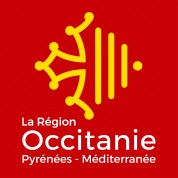 APPEL A PROJETS POUR LE DEVELOPPEMENT       DE L’EDUCATION A LA TRANSITION ECOLOGIQUE                                      ET ENERGETIQUE DANS LES LYCEES REGIONAUXDOSSIER DE CANDIDATUREBUDGET PREVISIONNEL DE L'OPERATIONBUDGET PREVISIONNEL DE L'OPERATIONBUDGET PREVISIONNEL DE L'OPERATIONBUDGET PREVISIONNEL DE L'OPERATIONBUDGET PREVISIONNEL DE L'OPERATIONBUDGET PREVISIONNEL DE L'OPERATIONBUDGET PREVISIONNEL DE L'OPERATIONLes charges sont présentées (enlever la mention inutile) :   HT   TTCLes charges sont présentées (enlever la mention inutile) :   HT   TTCLes charges sont présentées (enlever la mention inutile) :   HT   TTCLes charges sont présentées (enlever la mention inutile) :   HT   TTCLes charges sont présentées (enlever la mention inutile) :   HT   TTCLes charges sont présentées (enlever la mention inutile) :   HT   TTCLes charges sont présentées (enlever la mention inutile) :   HT   TTCCHARGESCHARGESCHARGESCHARGESPRODUITSPRODUITSDescriptionMontant des chargesDépenses éligiblesOrigineFinancement totalCHARGES DIRECTESCHARGES DIRECTESCHARGES DIRECTESCHARGES DIRECTESSubvention Région60Achats Achats d'études et prestations de servicesAchats de matériel, équipement et travauxAutres subventions publ.Achats matières et fournituresEtatAutres achats61Services extérieurs Sous traitance généraleLocations EuropeEntretien et réparationFEDERPrimes d'assuranceFSEEtudes et rechercheFEADERDiversAutres62Autres services extérieurs Communes et intercommunalitésPersonnel extérieur Rémunération d'intermédiaires et honorairesPublicité, publication et relations publiquesTransport de biens, transports collectifs de personnesSyndicats mixtesDéplacements missions et réceptionsFrais postaux et télécommunicationServices bancairesAutres organismes publicsDivers63Impôts et taxes Autres chargesFinancements externesAutofinancementFonds propresTOTAL CHARGES DIRECTES (1)TOTAL CHARGES DIRECTES (1)Autres autofinancemtCHARGES INDIRECTES (2)CHARGES INDIRECTES (2)TOTAL CHARGES (1+2)0 €0 €TOTAL PRODUITS0 €TOTAL CHARGES (1+2)0 €0 €TOTAL PRODUITS0 €Fait à …………………… Fait à …………………… le …………………Cachet et signature